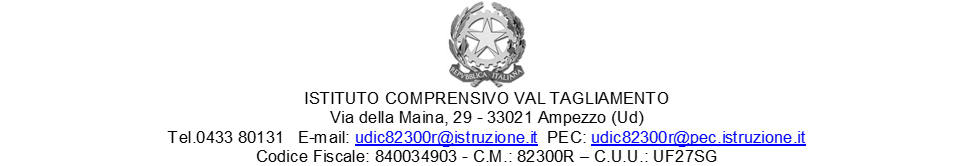 						AI SIGG. GENITORI DEGLI ALUNNI					            Scuola Infanzia, Primaria e Secondaria di primo grado						dell’I.C. VAL TAGLIAMENTO – LORO SEDI				e p.c.	            AI SIGG. DOCENTIOggetto: LIBERATORIA UTILIZZO FOTO/IMMAGINI ALUNNI.Con la presente si chiede alle SS.LL. di voler cortesemente compilare la sotto riportata autorizzazione e di consegnarla al docente di classe.							IL DIRIGENTE SCOLASTICO 								Maria Vaino							                Al Dirigente Scolastico								I.C. VAL TAGLIAMENTOI sottoscritti	 (padre) ________________________________ (madre) ________________________________ (tutore)____________________           dell’alunno/a _________________________________________________________ frequentante la classe ________ sez. _______ della Scuola  dell’infanzia __________________________ Primaria ________________________ Secondaria I Grado ________________________________ consapevoli della natura facoltativa della presente liberatoria e del fatto che l’eventuale diniego comporterà unicamente il non utilizzo dell’immagine, senza pregiudizio alcuno per il percorso formativo del/la proprio/a figlio/a, concedono il pieno assenso a che l’immagine del/la proprio/a figlio/a vengano dalla scuola, anche mediante terzi autorizzati, liberamente utilizzati per attività, eventi e manifestazioni, anche a carattere non strettamente didattico inserite nella programmazione educativa e didattica (POF). Si rammenta che il Garante della Privacy nelle sue linee guida denominate “La privacy tra i banchi di scuola” del 04.10.2013 dice che: “Non violano la privacy le riprese video e le fotografie raccolte dai genitori, durante le recite, le gite e i saggi scolastici. Le immagini, in questi casi, sono raccolte per fini personali e destinate a un ambito familiare o amicale e non alla diffusione. Va però prestata particolare attenzione alla eventuale pubblicazione delle medesime immagini su Internet, e sui social network in particolare. In caso di comunicazione sistematica o diffusione diventa, infatti, necessario di regola ottenere il consenso delle persone presenti nelle fotografie e nei video.” Pertanto le attività svolte all’interno dei progetti programmati nel POF della nostra scuola, comprese anche recite, saggi di fine anno, gite, escursioni, viaggi di istruzione, manifestazioni sportive, giornalini di classe, partecipazioni a concorsi e manifestazioni, occasioni quali compleanni ecc., possono essere documentate attraverso fotografie e filmati (videocassette, DVD), pubblicazioni cartacee o sul sito internet (o blog della didattica) dell’istituto dai docenti, dai genitori o da altro personale, comunque autorizzato dalla scuola, per testimoniare, raccontare e valorizzare il lavoro fatto e per scopi esclusivamente didattici-formativi e culturali. La presente Liberatoria avrà validità per tutta la durata del percorso scolastico nelle scuole del nostro Istituto Comprensivo. Rimane sempre valida la possibilità di esercitare i diritti relativi al loro utilizzo secondo gli artt.15-22 del Regolamento UE 679/2016. PERTANTO i sottoscritti AUTORIZZANO che l’immagine del/la proprio/a figlio/a compaia in:I sottoscritti AUTORIZZANO altresì che i dati personali (esclusi dati particolari e giudiziari) dell’allievo/a siano inviati per la pubblicazione a eventuali organi di stampa o di telecomunicazione in occasione di partecipazione, premi e riconoscimenti in concorsi o attività pubbliche o nella curricolare attività didattica e che nulla avranno a pretendere economicamente e/o a titolo di risarcimento danni, richieste economiche, indennizzi per ciò che riguarda l’utilizzo delle immagini, riprese, registrazioni audio/video, liberando, ora per allora, a tutti gli effetti di legge, l’Istituto da qualsivoglia responsabilità. Nel rispetto della normativa vigente in materia di trattamento e protezione dei dati personali (D.Lgs.196/2003 e Reg.UE 679/2016) si ribadisce che le immagini saranno utilizzate esclusivamente a scopo didattico e divulgativo e che le stesse non saranno utilizzate in contesti che pregiudichino la dignità personale e il decoro del minore.Ne autorizza, altresì, la pubblicazione sul sito ufficiale dell’Istituto: www.icvaltagliamento.edu.it e sui siti a cui esso è collegato. Tale autorizzazione ha validità quinquennale (scuola primaria) e triennale (scuola dell’infanzia e secondaria). Eventuale revoca dovrà essere comunicata per iscritto al coordinatore di sede. DATA____________________							Firma dei genitori/tutore………………………………………..………………………………………..foto documentanti l’attività educativa e didattica da esporre su cartelloni e/o riportate in pubblicazioni dellascuola anche messe a disposizione di tutte le famiglie in formato cartaceo o digitale (penna USB, CD/DVD,..)SÌNOriprese filmate e/o incisioni audio attuate durante l’attività educativa e didattica, manifestazioni, spettacolied esperienze significative della vita scolastica, trasferibili in supporti audiovisivi, messi a disposizione ditutte le famiglie, ovvero utilizzati in occasione di momenti pubblici (spettacoli, assemblee,…)SÌNOimmagini e filmati diffusi sul sito Internet della scuola pubblicati in via temporanea come indicatonell’informativa presente sul sito nella sezione dedicata alla “Privacy”.SÌNOvideo-lezioni online tramite piattaforma utilizzata dall’istituto per bambini che non hanno modo di essere presenti in classe.SÌNOSÌNO